Merci de joindre à la fiche d'inscription : I – Justificatif d'inscription en thèse pour l'année 2020/2021 ou 2019/2020 ;II – Photocopie de la carte d’étudiant de l’établissement du candidat au Soudan ;III – Pour les docteurs : le rapport de soutenance ainsi que les comptes rendus des 	rapporteurs.A envoyer avant le 30 avril 2021 à l'adresse : lydia.boudriche@diplomatie.gouv.fr Fiche d'inscription au concoursMa thèse en 180 secondes – MT 180Finale nationale - SoudanPhoto du candidatIdentité du candidat :Identité du candidat :Prénom et nom :Nationalité :Adresse :Téléphone :Courriel :Prénom et nom :Nationalité :Adresse :Téléphone :Courriel :Thèse :Thèse :Université représentée :Titre de la thèse :Date première inscription :Date de soutenance :Université représentée :Titre de la thèse :Date première inscription :Date de soutenance :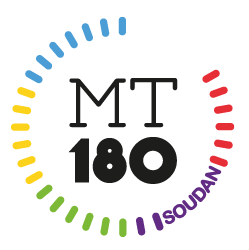 